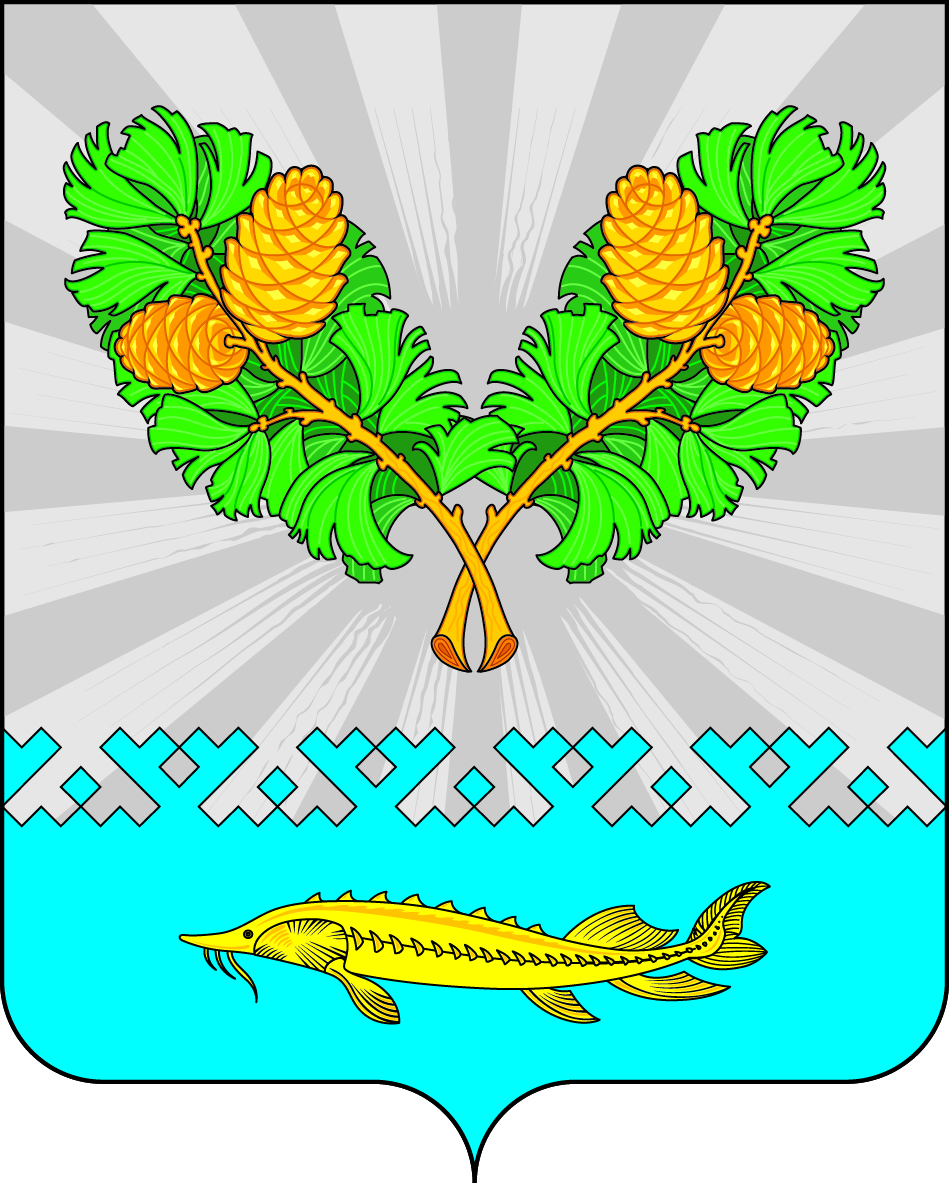 Приложение к	постановлению администрациисельского поселения Карымкарыот 18.12.2023 г. № 150-п Программапрофилактики рисков причинения вреда (ущерба) охраняемым закономценностям по муниципальному земельному контролюна 2024 годРаздел 1. Анализ текущего состояния осуществления вида контроля, описание текущего уровня развития профилактической деятельности контрольного органа, характеристика проблем, на решение которых направлена программа профилактики.      Настоящая программа разработана в соответствии со статьей 44 Федерального закона от 31 июля 2021 № 248-ФЗ «О государственном контроле (надзоре) и муниципальном контроле в Российской Федерации», постановлением Правительства Российской Федерации от 25 июня 2021 г. № 990 «Об утверждении Правил разработки и утверждения контрольными (надзорными) органами программы профилактики рисков причинения вреда (ущерба) охраняемым законом ценностям» и предусматривает комплекс мероприятий по профилактике рисков причинения вреда (ущерба) охраняемым законом ценностям при осуществлении муниципального земельного контроля 2024 год.      В связи с тем, что ранее данный вид контроля не осуществлялся, провести анализ текущего состояния осуществления вида контроля и описание текущего уровня развития профилактического деятельности не представляется возможным.Раздел 2. Цели и задачи реализации программы профилактики       Основными целями Программы профилактики являются:- Стимулирование добросовестного соблюдения обязательных требований всеми контролируемыми лицами; - Устранение условий, причин и факторов, способных привести к нарушениям обязательных требований и (или) причинению вреда (ущерба) охраняемым законом ценностям;-  Создание условий для доведения обязательных требований до контролируемых лиц, повышение информированности о способах их соблюдения.Проведение профилактических мероприятий программы профилактики направлено на решение следующих задач:- Укрепление системы профилактики нарушений рисков причинения вреда (ущерба) охраняемым законом ценностям;- Повышение правосознания и правовой культуры руководителей органов государственной власти, органов местного самоуправления, юридических лиц, индивидуальных предпринимателей и граждан;- Оценка возможной угрозы причинения, либо причинения вреда жизни, здоровью граждан, выработка и реализация профилактических мер, способствующих ее снижению;- Выявление факторов угрозы причинения, либо причинения вреда жизни, здоровью граждан, причин и условий, способствующих нарушению обязательных требований, определение способов устранения или снижения угрозы;- Оценка состояния подконтрольной среды и установление зависимости видов и интенсивности профилактических мероприятий от присвоенных контролируемым лицам уровней риска.Раздел 3. Перечень профилактических мероприятий, сроки (периодичность) их проведенияРаздел 4. Показатели результативности и эффективности программы профилактикиАДМИНИСТРАЦИЯСЕЛЬСКОГО ПОСЕЛЕНИЯ КАРЫМКАРЫ	Октябрьского района	Ханты-Мансийского автономного округа-ЮгрыПОСТАНОВЛЕНИЕ «18»декабря2023 г№150-пп. КарымкарыОб утверждении программы профилактики рисков причинениявреда (ущерба) охраняемым законом ценностям по муниципальномуземельному контролю на 2024 год на территории сельского поселения Карымкары           На основании Федерального закона от 31.07.2020 № 248-ФЗ «О государственном контроле (надзоре) и муниципальном контроле в Российской Федерации», Постановления Правительства Российской Федерации от 25.06.2021 № 990 «Об утверждении Правил разработки и утверждения контрольными (надзорными) органами программы профилактики рисков причинения вреда (ущерба) охраняемым законом ценностям», руководствуясь Уставом сельского поселения Карымкары:Утвердить прилагаемую Программу профилактики рисков причинения вреда (ущерба) охраняемым законом ценностям по муниципальному земельномуконтролю на 2024 год. (Приложение).Настоящее постановление обнародовать путем размещения на официальном сайте сельского поселения Карымкары в информационно-телекоммуникационной сети «Интернет»Настоящее постановление вступает в силу после его обнародования.Контроль за исполнением постановления оставляю за собой.Глава сельского поселения Карымкары	                                  Ф.Н. Семёновп. КарымкарыОб утверждении программы профилактики рисков причинениявреда (ущерба) охраняемым законом ценностям по муниципальномуземельному контролю на 2024 год на территории сельского поселения Карымкары           На основании Федерального закона от 31.07.2020 № 248-ФЗ «О государственном контроле (надзоре) и муниципальном контроле в Российской Федерации», Постановления Правительства Российской Федерации от 25.06.2021 № 990 «Об утверждении Правил разработки и утверждения контрольными (надзорными) органами программы профилактики рисков причинения вреда (ущерба) охраняемым законом ценностям», руководствуясь Уставом сельского поселения Карымкары:Утвердить прилагаемую Программу профилактики рисков причинения вреда (ущерба) охраняемым законом ценностям по муниципальному земельномуконтролю на 2024 год. (Приложение).Настоящее постановление обнародовать путем размещения на официальном сайте сельского поселения Карымкары в информационно-телекоммуникационной сети «Интернет»Настоящее постановление вступает в силу после его обнародования.Контроль за исполнением постановления оставляю за собой.Глава сельского поселения Карымкары	                                  Ф.Н. Семёновп. КарымкарыОб утверждении программы профилактики рисков причинениявреда (ущерба) охраняемым законом ценностям по муниципальномуземельному контролю на 2024 год на территории сельского поселения Карымкары           На основании Федерального закона от 31.07.2020 № 248-ФЗ «О государственном контроле (надзоре) и муниципальном контроле в Российской Федерации», Постановления Правительства Российской Федерации от 25.06.2021 № 990 «Об утверждении Правил разработки и утверждения контрольными (надзорными) органами программы профилактики рисков причинения вреда (ущерба) охраняемым законом ценностям», руководствуясь Уставом сельского поселения Карымкары:Утвердить прилагаемую Программу профилактики рисков причинения вреда (ущерба) охраняемым законом ценностям по муниципальному земельномуконтролю на 2024 год. (Приложение).Настоящее постановление обнародовать путем размещения на официальном сайте сельского поселения Карымкары в информационно-телекоммуникационной сети «Интернет»Настоящее постановление вступает в силу после его обнародования.Контроль за исполнением постановления оставляю за собой.Глава сельского поселения Карымкары	                                  Ф.Н. Семёновп. КарымкарыОб утверждении программы профилактики рисков причинениявреда (ущерба) охраняемым законом ценностям по муниципальномуземельному контролю на 2024 год на территории сельского поселения Карымкары           На основании Федерального закона от 31.07.2020 № 248-ФЗ «О государственном контроле (надзоре) и муниципальном контроле в Российской Федерации», Постановления Правительства Российской Федерации от 25.06.2021 № 990 «Об утверждении Правил разработки и утверждения контрольными (надзорными) органами программы профилактики рисков причинения вреда (ущерба) охраняемым законом ценностям», руководствуясь Уставом сельского поселения Карымкары:Утвердить прилагаемую Программу профилактики рисков причинения вреда (ущерба) охраняемым законом ценностям по муниципальному земельномуконтролю на 2024 год. (Приложение).Настоящее постановление обнародовать путем размещения на официальном сайте сельского поселения Карымкары в информационно-телекоммуникационной сети «Интернет»Настоящее постановление вступает в силу после его обнародования.Контроль за исполнением постановления оставляю за собой.Глава сельского поселения Карымкары	                                  Ф.Н. Семёновп. КарымкарыОб утверждении программы профилактики рисков причинениявреда (ущерба) охраняемым законом ценностям по муниципальномуземельному контролю на 2024 год на территории сельского поселения Карымкары           На основании Федерального закона от 31.07.2020 № 248-ФЗ «О государственном контроле (надзоре) и муниципальном контроле в Российской Федерации», Постановления Правительства Российской Федерации от 25.06.2021 № 990 «Об утверждении Правил разработки и утверждения контрольными (надзорными) органами программы профилактики рисков причинения вреда (ущерба) охраняемым законом ценностям», руководствуясь Уставом сельского поселения Карымкары:Утвердить прилагаемую Программу профилактики рисков причинения вреда (ущерба) охраняемым законом ценностям по муниципальному земельномуконтролю на 2024 год. (Приложение).Настоящее постановление обнародовать путем размещения на официальном сайте сельского поселения Карымкары в информационно-телекоммуникационной сети «Интернет»Настоящее постановление вступает в силу после его обнародования.Контроль за исполнением постановления оставляю за собой.Глава сельского поселения Карымкары	                                  Ф.Н. Семёновп. КарымкарыОб утверждении программы профилактики рисков причинениявреда (ущерба) охраняемым законом ценностям по муниципальномуземельному контролю на 2024 год на территории сельского поселения Карымкары           На основании Федерального закона от 31.07.2020 № 248-ФЗ «О государственном контроле (надзоре) и муниципальном контроле в Российской Федерации», Постановления Правительства Российской Федерации от 25.06.2021 № 990 «Об утверждении Правил разработки и утверждения контрольными (надзорными) органами программы профилактики рисков причинения вреда (ущерба) охраняемым законом ценностям», руководствуясь Уставом сельского поселения Карымкары:Утвердить прилагаемую Программу профилактики рисков причинения вреда (ущерба) охраняемым законом ценностям по муниципальному земельномуконтролю на 2024 год. (Приложение).Настоящее постановление обнародовать путем размещения на официальном сайте сельского поселения Карымкары в информационно-телекоммуникационной сети «Интернет»Настоящее постановление вступает в силу после его обнародования.Контроль за исполнением постановления оставляю за собой.Глава сельского поселения Карымкары	                                  Ф.Н. Семёновп. КарымкарыОб утверждении программы профилактики рисков причинениявреда (ущерба) охраняемым законом ценностям по муниципальномуземельному контролю на 2024 год на территории сельского поселения Карымкары           На основании Федерального закона от 31.07.2020 № 248-ФЗ «О государственном контроле (надзоре) и муниципальном контроле в Российской Федерации», Постановления Правительства Российской Федерации от 25.06.2021 № 990 «Об утверждении Правил разработки и утверждения контрольными (надзорными) органами программы профилактики рисков причинения вреда (ущерба) охраняемым законом ценностям», руководствуясь Уставом сельского поселения Карымкары:Утвердить прилагаемую Программу профилактики рисков причинения вреда (ущерба) охраняемым законом ценностям по муниципальному земельномуконтролю на 2024 год. (Приложение).Настоящее постановление обнародовать путем размещения на официальном сайте сельского поселения Карымкары в информационно-телекоммуникационной сети «Интернет»Настоящее постановление вступает в силу после его обнародования.Контроль за исполнением постановления оставляю за собой.Глава сельского поселения Карымкары	                                  Ф.Н. Семёновп. КарымкарыОб утверждении программы профилактики рисков причинениявреда (ущерба) охраняемым законом ценностям по муниципальномуземельному контролю на 2024 год на территории сельского поселения Карымкары           На основании Федерального закона от 31.07.2020 № 248-ФЗ «О государственном контроле (надзоре) и муниципальном контроле в Российской Федерации», Постановления Правительства Российской Федерации от 25.06.2021 № 990 «Об утверждении Правил разработки и утверждения контрольными (надзорными) органами программы профилактики рисков причинения вреда (ущерба) охраняемым законом ценностям», руководствуясь Уставом сельского поселения Карымкары:Утвердить прилагаемую Программу профилактики рисков причинения вреда (ущерба) охраняемым законом ценностям по муниципальному земельномуконтролю на 2024 год. (Приложение).Настоящее постановление обнародовать путем размещения на официальном сайте сельского поселения Карымкары в информационно-телекоммуникационной сети «Интернет»Настоящее постановление вступает в силу после его обнародования.Контроль за исполнением постановления оставляю за собой.Глава сельского поселения Карымкары	                                  Ф.Н. Семёновп. КарымкарыОб утверждении программы профилактики рисков причинениявреда (ущерба) охраняемым законом ценностям по муниципальномуземельному контролю на 2024 год на территории сельского поселения Карымкары           На основании Федерального закона от 31.07.2020 № 248-ФЗ «О государственном контроле (надзоре) и муниципальном контроле в Российской Федерации», Постановления Правительства Российской Федерации от 25.06.2021 № 990 «Об утверждении Правил разработки и утверждения контрольными (надзорными) органами программы профилактики рисков причинения вреда (ущерба) охраняемым законом ценностям», руководствуясь Уставом сельского поселения Карымкары:Утвердить прилагаемую Программу профилактики рисков причинения вреда (ущерба) охраняемым законом ценностям по муниципальному земельномуконтролю на 2024 год. (Приложение).Настоящее постановление обнародовать путем размещения на официальном сайте сельского поселения Карымкары в информационно-телекоммуникационной сети «Интернет»Настоящее постановление вступает в силу после его обнародования.Контроль за исполнением постановления оставляю за собой.Глава сельского поселения Карымкары	                                  Ф.Н. Семёновп. КарымкарыОб утверждении программы профилактики рисков причинениявреда (ущерба) охраняемым законом ценностям по муниципальномуземельному контролю на 2024 год на территории сельского поселения Карымкары           На основании Федерального закона от 31.07.2020 № 248-ФЗ «О государственном контроле (надзоре) и муниципальном контроле в Российской Федерации», Постановления Правительства Российской Федерации от 25.06.2021 № 990 «Об утверждении Правил разработки и утверждения контрольными (надзорными) органами программы профилактики рисков причинения вреда (ущерба) охраняемым законом ценностям», руководствуясь Уставом сельского поселения Карымкары:Утвердить прилагаемую Программу профилактики рисков причинения вреда (ущерба) охраняемым законом ценностям по муниципальному земельномуконтролю на 2024 год. (Приложение).Настоящее постановление обнародовать путем размещения на официальном сайте сельского поселения Карымкары в информационно-телекоммуникационной сети «Интернет»Настоящее постановление вступает в силу после его обнародования.Контроль за исполнением постановления оставляю за собой.Глава сельского поселения Карымкары	                                  Ф.Н. Семёнов№ п/п Наименование мероприятия Срок исполнения Ответственный исполнитель1. Информирование, посредством размещения (поддержания в актуальном состоянии) на официальном сайте сельского поселения Карымкары:-текстов нормативно правовых актов, регулирующих осуществление муниципального земельного контроля;-сведений об изменениях, внесенных в нормативные правовые акты, регулирующие осуществление земельного контроля, о сроках и порядке их вступления в силу;-перечня нормативных правовых актов с указанием структурных единиц этих актов, содержащих обязательные требования, оценка соблюдения которых является предметом муниципального земельного контроля, а так же информацию о мерах ответственности, применяемых при нарушении обязательных требований, с текстами в действующей редакции;-руководство по соблюдению обязательных требований;-программы профилактики рисков причинения вреда;-исчерпывающего перечня сведений, которые могут запрашиваться контрольным органом у контролируемого лица;-сведений о способах получения консультации по вопросам соблюдения обязательных требований;-доклада о муниципальном земельном контроле.постоянно  Заместитель главы сельского поселениям Карымкары, главный специалист по землеустройству администрации сельского поселения Карымкары, главный специалист по управлению муниципальным имуществом администрации сельского поселения Карымкары2.Объявление предостережения о недопустимости нарушения обязательных требований.постоянно Заместитель главы сельского поселениям Карымкары, главный специалист по землеустройству администрации сельского поселения Карымкары, главный специалист по управлению муниципальным имуществом администрации сельского поселения Карымкары3.Консультирование осуществляется по телефону, посредством видеоконференц-связи, на личном приеме либо в ходе проведения профилактического мероприятия в порядке, установленном положением о виде контроля.Консультирование осуществляется по следующим вопросам:Компетенция контрольного органа;Организация и осуществление муниципального контроля;Порядок осуществления профилактических, контрольных мероприятий, установленных Положением;Обязательные требования;Применение мер ответственности за нарушение обязательных требований в сфере земельного законодательства.Консультирование в письменной форме осуществляется в следующих случаях:1.контролируемым лицом предоставлен письменный запрос о предоставлении письменного ответа по вопросам консультирования;2.за время консультирования предоставить ответ на поставленные вопросы невозможно;3. ответ на поставленные вопросы требует дополнительного запроса сведений от органов власти или иных лиц.постоянноЗаместитель главы сельского поселениям Карымкары, главный специалист по землеустройству администрации сельского поселения Карымкары, главный специалист по управлению муниципальным имуществом администрации сельского поселения Карымкары4. Профилактический визитежеквартально Заместитель главы сельского поселениям Карымкары, главный специалист по землеустройству администрации сельского поселения Карымкары, главный специалист по управлению муниципальным имуществом администрации сельского поселения Карымкары№ п/пНаименование показателяВеличина1.Полнота информации, размещенной на официальном сайте контрольного органа в сети «Интернет» в соответствии с частью 3 статьи 46 Федерального закона от 31 июля 2021 г. № 248-ФЗ «О государственном контроле (надзоре) и муниципальном контроле в Российской Федерации»100 %2.Удовлетворенность контролируемых лиц и их представителями консультированием контрольного органа100 % от числа обратившихся3.Количество проведенных профилактических мероприятийне менее 2 мероприятий, проведенных контрольным органом